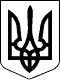 128 СЕСІЯ  ЩАСЛИВЦЕВСЬКОЇ СІЛЬСЬКОЇ РАДИ7 СКЛИКАННЯРІШЕННЯ30.09.2020 р.                                        № 2585с. ЩасливцевеПро надання згоди на відновлення меж земельних ділянок щодо перебувають у постійному користуванні.Розглянувши клопотання АКЦІОНЕРНОГО ТОВАРИСТВА "УКРАЇНСЬКА ЗАЛІЗНИЦЯ" (ідентифікаційний код юридичної особи – ***) щодо намірів розробки технічної документації із землеустрою щодо встановлення (відновлення) меж земельних ділянок в натурі (на місцевості) що перебуває у їх постійному користуванні на підставі Державних актів на право постійного користування землею, та додані документи, враховуючи що земельна ділянка розташована в межах населеного пункту с. Генічеська Гірка Генічеського району Херсонської області, керуючись Постановою Кабінету Міністрів України №200 від 25.06.2014 р. "Про утворення публічного акціонерного товариства "Українська залізниця", приписами Закону України "Про особливості утворення публічного акціонерного товариства залізничного транспорту загального користування", ст..55 Закону України "Про землеустрій", пункту 2 розділу VІІ Прикінцеві та перехідні положення Закону України "Про Державний земельний кадастр", приписами Земельного кодексу України, ст.. 26 Закону України "Про місцеве самоврядування в Україні", сесія Щасливцевської сільської радиВИРІШИЛА:1. Надати АКЦІОНЕРНОМУ ТОВАРИСТВУ "УКРАЇНСЬКА ЗАЛІЗНИЦЯ" (ідентифікаційний код юридичної особи – ***) згоду на відновлення меж, при розробці технічної документації із землеустрою щодо встановлення (відновлення) меж наступних земельних ділянок в натурі (на місцевості):- загальною площею 5,5 га., яка знаходиться у їх постійному користуванні на підставі Державного акту на право постійного користування землею серії *** №*** від 04.12.1995 р. (зареєстрованого в Книзі записів державних актів на право постійного користування землею за №***);- загальною площею 7,94 га., яка знаходиться у їх постійному користуванні на підставі Державного акту на право постійного користування землею серії ***№*** від 04.12.1995 р. (зареєстрованого в Книзі записів державних актів на право постійного користування землею за №***).2. Контроль за виконанням даного рішення покласти на Постійну комісію Щасливцевської сільської ради з питань регулювання земельних відносин та охорони навколишнього середовища.Сільський голова                                                            В ПЛОХУШКО